Dyscalculia DayFriday 5th February 2021Hello everyone!Welcome to our Dyscalculia Day. We will be learning all about Dyscalculia and taking part in a range of active maths activities today. Please use this plan to guide your learning. You can pick and choose what activities you do and when. At the end of the day, please complete the questionnaire on the school app all about the activities today. Parents may need to help with this. Please also email photos of yourself taking part in any of today’s activities to Miss Smith. You will find all of the resources for today on the Dyscalculia Day Sway presentation. The link for this will be posted on the school blog and the school app. We are so looking forward to seeing your wonderful photos and hope that you have a fantastic day!The DFS Inclusion CommitteeMiss Smith’s email address – rebecca.smith1@eastayrshire.org.ukMaths Links:Cool Math GamesCoolmath Games is a brain-training site, for everyone, where logic & thinking & math meets fun & games. https://www.coolmathgames.com/The Ice Cube GameAre you ready for some Maths fun? Grab something to write with and play along with Mr Minchin as he tries to avoid having ice cubes put down his back!https://www.youtube.com/watch?v=poSssm7S6_o Questionnaires:Please follow the links to complete a short survey about maths and a review of the day’s activities.Maths Mindset Surveyhttps://forms.office.com/Pages/ResponsePage.aspx?id=oyzTzM4Wj0KVQTctawUZKdPoDFm4DrtDnaLlBRYIHthUNlM5QlFaNEg0UVYwRk8yWlU1TlBTN1I1UC4u Dyscalculia Day Parent Feedback Formhttps://forms.office.com/Pages/ResponsePage.aspx?id=oyzTzM4Wj0KVQTctawUZKdPoDFm4DrtDnaLlBRYIHthUQzFPTTRHMDcxUTVUVTQ2UFVWUDE2Wk00VS4u Morning 1Warm up your bodies and brains with a fun game of Just Number Dance.Then cool down by having a go at the online counting game for your class.Break timeTake a break! Spend half an hour doing something that doesn’t involve a screen.Morning 2Have a go at the tidying up problem solving activity!Help Captain Math find his pet parrot, Polly by taking on the challenge of the Maths treasure hunt.Lunch timeTime for lunch!AfternoonDesign a poster which tells people all about Dyscalculia. Your poster should tell people what Dyscalculia is and should include lots of drawings. Email a picture of your poster to Miss Smith. There will be a winner from each class for the best poster!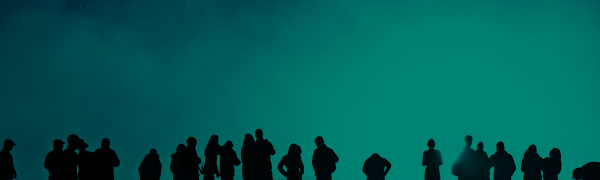 Dyscalculia Day Activities P1-P3